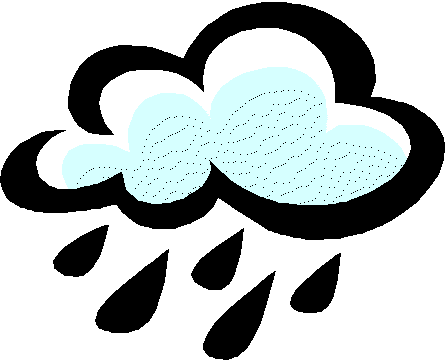 Bangor Area Storm Water Group MeetingApril 14, 2016Location: 2nd Floor Council Chambers, Orono Town Office, Orono, Maine9:00 am – 11:00 amAGENDA9:00 am 	Welcome and Round Robin Introductions 9:05 am	Introduction of new BASWG logo and WebsiteGroup Orientation, Review and ApprovalsPlanned Uses and Permissions9:45 am	BASWG Citizen Survey			Group planning to improve distribution and response rate for BASWG survey	10:00 am	Garden Show Updates			MS4 and E&O Committee Check-ins	10:15 am	Street and Stream Clean-ups Updates and Planning			MS4 and E&O Committee Check-ins10:30 am	BASWG Organizational BusinessApproval of meeting minutesApproval of grant proposal for submissionBudget update10:45 am	What changes to the MA Permit may mean for Maine MS4s		Permit Language Review and Group Discussion11:00 am	BASWG Meeting Adjourns 